ПРИШЛА ВЕСНА                              (2 мин. 35 сек.  11 шумов)Катюшу разбудили яркие солнечные лучи.                             МЕТАЛЛОФОН Ура -  обрадовалась Катя – можно идти гулять!                        КСИЛОФОН Катя вышла во двор и залезла на горку.                                   КСИЛОФОНОна скатилась с горки                                                                 КСИЛОФОНИ упала.                                                                                         БАРАБАН Катя увидела дождевого червяка. Червяк выползал из земли. КСИЛ. И ЩЁТКА Катя встала на ноги и отряхнула юбочку                                 ЩЁТКА И ТКАНЬКатя увидела большую бабочку и побежала за ней.       КСИЛОФОН/КОРОБОЧКАБабочка села на жёлтые цветы, похожие на маленькие солнышки. ТАРЕЛОЧКИМама очень любит цветочки – сказала Катюша, и она собрала  целый букет.                                                                                               МЕТАЛЛОФОНМама обрадовалась весенним цветам и поставила их в вазу. ТРЕУГОЛЬНИК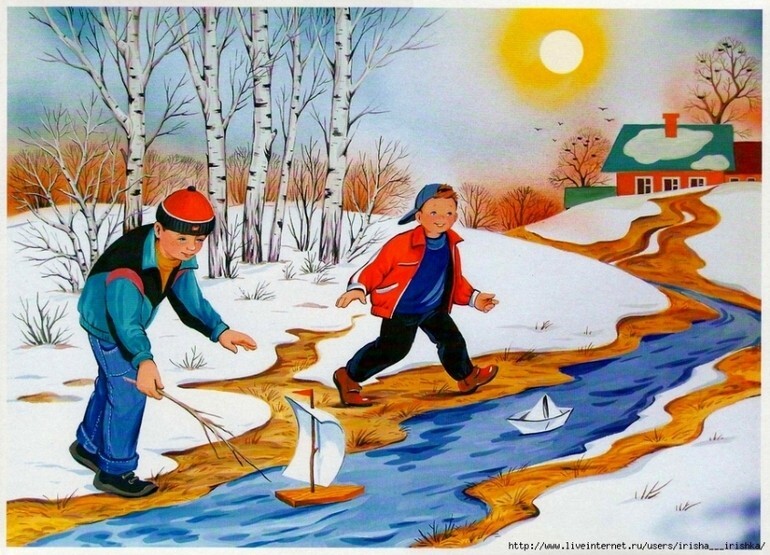 